Benha University’s council deputizes El-Kady to send a convoy to Beer EL-AbadBenha University’s council deputizes, in its session, prof.Dr. EL-Sayed EL-Kady, the university president to contact those who are concerned in the state to send a comprehensive convoy to Beer EL-Abad city in north Sinai to provide them with the medical, agricultural, veterinary and psychological services to the inhabitants of the city and to announce that the university stands by their side in their turmoil against terrorism.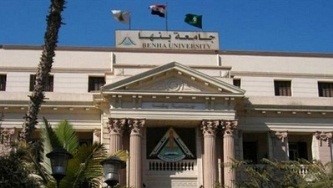 